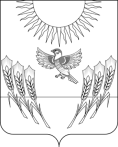 АДМИНИСТРАЦИЯ ВОРОБЬЕВСКОГО МУНИЦИПАЛЬНОГО РАЙОНА ВОРОНЕЖСКОЙ ОБЛАСТИП О С Т А Н О В Л Е Н И Еот   30 июля     2020 г. №       454      .	  с. ВоробьевкаОб утверждении порядка оформления и содержания заданий на проведение мероприятий по контролю без взаимодействия с юридическими лицами, индивидуальными предпринимателями при осуществлении муниципального контроля и оформления результатов таких мероприятий В соответствии с частью 4 статьи 8.3, частью 1 статьи 13.2 Федерального закона от 26.12.2008 г. № 294-ФЗ «О защите прав юридических лиц и индивидуальных предпринимателей при осуществлении государственного контроля (надзора) и муниципального контроля», администрация Воробьевского муниципального района п о с т а н о в л я е т : 1. Утвердить прилагаемый Порядок оформления и содержания заданий на проведение мероприятий по контролю без взаимодействия с юридическими лицами, индивидуальными предпринимателями при осуществлении муниципального контроля и оформления результатов таких мероприятий.2. Контроль за исполнением настоящего постановления возложить на заместителя главы администрации Воробьевского муниципального района – начальника отдела программ и развития сельской территории А.Н. Мозгового.Глава администрации муниципального района 					М.П.ГордиенкоЗаместитель главы администрации муниципального района – начальник отдела программ и развития сельской территории									А.Н.МозговойНачальник юридического отдела 						В.Г.КамышановУтвержденпостановлением администрации Воробьевского муниципального района от ____________ № ____Порядок оформления и содержания заданий на проведение мероприятий по контролю без взаимодействия с юридическими лицами, индивидуальными предпринимателями при осуществлении муниципального контроля и оформления результатов таких мероприятий1. Настоящий Порядок устанавливает правила оформления и содержание заданий на проведение мероприятий по контролю без взаимодействия с юридическими лицами, индивидуальными предпринимателями, в том числе плановых (рейдовых) осмотров, обследований, исследований, измерений, наблюдений при осуществлении муниципального контроля (далее – мероприятия по контролю без взаимодействия) и оформления результатов таких мероприятий.2. Задание на проведение мероприятия по контролю без взаимодействия (далее - Задание) подготавливается ответственным должностным лицом администрации Воробьевского муниципального района, уполномоченным на осуществление муниципального контроля, подписывается руководителем (начальником) ответственного структурного подразделения администрации Воробьевского муниципального района и утверждается распоряжением администрации Воробьевского муниципального района. 2. Задание на проведение мероприятий по контролю без взаимодействия утверждается не позднее, чем за два рабочих дня до начала мероприятия по контролю.3. В Задании указываются:1) дата и номер Задания; 2) наименование органа муниципального контроля, 3) фамилии, имена, отчества (при наличии), должность лиц, уполномоченных на проведение мероприятия по контролю;4) описание объектов контроля в отношении которых проводится мероприятие по контролю без взаимодействия (наименование юридического лица, ФИО индивидуального предпринимателя, их основные государственные регистрационные номера (ОГРН) и идентификационные номера налогоплательщика (ИНН) либо описание наблюдаемого объекта (группы объектов) (адрес, район, маршрут));5) перечень обязательных требований и требований, установленных муниципальными правовыми актами, соблюдение которых подлежит оценке при проведении мероприятия по контролю без взаимодействия;6) дата начала и окончания проведения мероприятия по контролю или период времени проведения мероприятия по контролю;7) должность, фамилия, инициалы и подпись должностного лица, подписавшего Задание;4. Результаты проведения мероприятий по контролю без взаимодействия оформляются в виде отчета, содержащего сведения о результатах выполнения мероприятий по контролю, в том числе о выявлении нарушений (далее - Отчет).3. Отчет составляется и подписывается должностным лицом, осуществлявшим мероприятие по контролю без взаимодействия, в течение 10 рабочих дней с даты окончания проведения мероприятия по контролю без взаимодействия.6. В Отчете указываются:1) дата составления Отчета;2) наименование органа муниципального контроля, проводившего мероприятие по контролю;3) дата и номер Задания;4) фамилия, имя, отчество (при наличии) и должность лица, осуществлявшего проведение мероприятия по контролю без взаимодействия;5) описание объектов контроля в отношении которых проводится мероприятие по контролю без взаимодействия (наименование юридического лица, ФИО индивидуального предпринимателя, их основные государственные регистрационные номера (ОГРН) и идентификационные номера налогоплательщика (ИНН) либо описание наблюдаемого объекта (группы объектов) (адрес, район, маршрут));6) дату, время, продолжительность и место проведения мероприятия по контролю без взаимодействия;;7) перечень обязательных требований и требований муниципальных правовых актов, соблюдение которых проверено при проведении мероприятий по контролю без взаимодействия;8) сведения о результатах мероприятия по контролю, в том числе информацию о выявленных нарушениях либо признаках нарушений обязательных требований и требований муниципальных правовых актов (при наличии).7. При составлении Отчета должны быть обеспечены объективность, обоснованность, системность, четкость, доступность и лаконичность (без ущерба для содержания) изложения.8. К Отчету прилагаются документы, иные материалы, обосновывающие выводы, содержащиеся в Отчете 9. В случае выявления нарушений либо признаков нарушений обязательных требований или требований, установленных муниципальными правовыми актами по результатам мероприятий по контролю без взаимодействия составляется и направляется предостережение о недопустимости нарушения обязательных требований, требований, установленных муниципальными правовыми актами, в порядке, определенном Правительством Российской Федерации в соответствии с частью 7 статьи 8.2 Федерального закона от 26 декабря 2008 г. N 294-ФЗ «О защите прав юридических лиц и индивидуальных предпринимателей при осуществлении государственного контроля (надзора) и муниципального контроля».